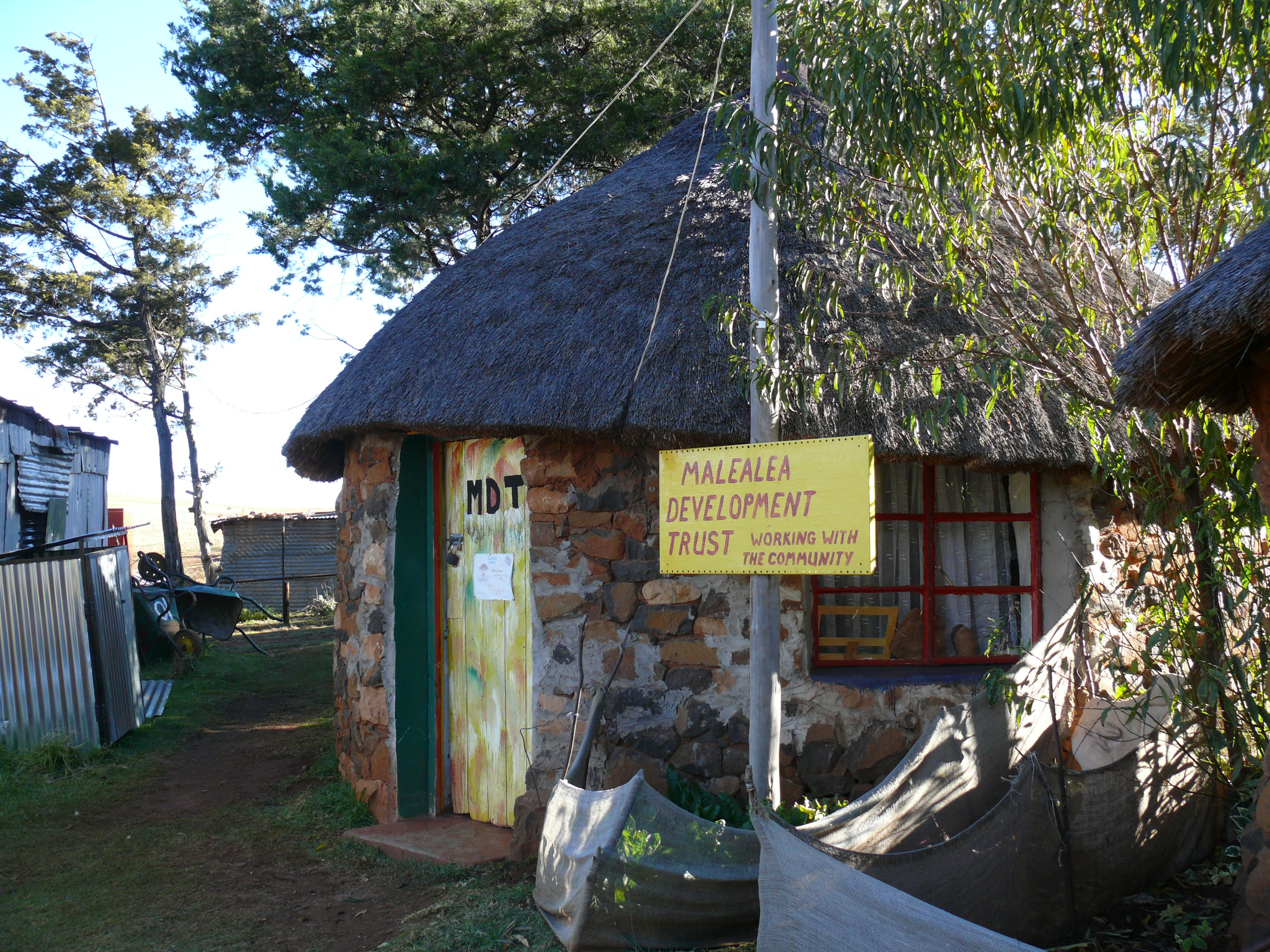 Stichting Ontwikkelingshulp Lesotho Malealeagevestigd te ApeldoornJaarverslag 2021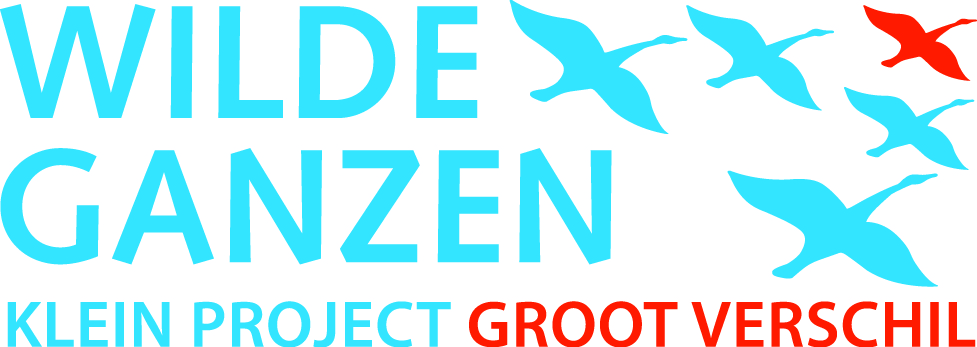 INHOUD		PaginaVoorwoord			21	Algemeen		32	Verslag van de projecten van SOLMA in 2021		4	2.1	Drinkwater voor de Malealea vallei		4JaarrekeningBalans per 31 december 2021		6Exploitatieresultaat 2021		7Grondslagen voor de financiële verslaggeving		8Toelichting op de balans		9Toelichting op het exploitatieresultaat 		10Vaststelling financieel jaarverslag		11VoorwoordStichting Ontwikkelingshulp Lesotho MalealeaVan Miereveltstraat 617312 RX  APELDOORNApeldoorn, 11 november 2021Geachte lezer, Hartelijk dank voor uw interesse in onze organisatie en in het bijzonder de Malealea-vallei in Lesotho.

Met het lezen van dit verslag krijgt u inzicht in de doelstellingen van Stichting Ontwikkelingshulp Lesotho Malealea, onze activiteiten en de bereikte resultaten.

Op de volgende pagina's kunt u lezen wat de resultaten van de stichting het afgelopen jaar zijn geweest.

In dit boekjaar heeft de stichting donaties gedaan aan de Malelea Development Trust ten behoeve van projecten om de gevolgen van de Covid-19 pandemie te verzachten.

G. Heijkoop
voorzitter1	ALGEMEENOprichting StichtingOp 18 januari 2007 is de Stichting Ontwikkelingshulp Lesotho Malealea opgericht. DoelstellingDe stichting heeft ten doel het verwerven van fondsen in Nederland en/of daarbuiten voor ontwikkelingsprojecten in Lesotho, in het bijzonder in de Malealea-vallei.VermogenHet vermogen van de stichting zal worden gevormd door:

- vergoedingen voor door de stichting georganiseerde activiteiten en verrichte diensten; 
- donaties en subsidies;
- schenkingen, erfstellingen en legaten;
- alle andere verkrijgingen en baten

BestuurHet bestuur van de stichting wordt gevormd door de onderstaande personen:

- de heer G. Heijkoop, voorzitter;
- de heer H.A. Bolt, secretaris;
- de heer A. van der Lugt, penningmeester.2.	Verslag van de projecten van SOLMA in 20212.1	Drinkwater voor de Malealea valleiDe dorpen in de Malealea vallei zijn erg verdeeld met drinkwater. Sommige dorpen hebben een eigen bron en tappunten, andere hebben nog altijd vervuild water. Daarom hebben wij de MDT voorgesteld om een onderzoek te laten doen naar de mogelijkheid om de hele vallei van schoon drinkwater te voorzien. Dit onderzoek moet uitmonden in een ontwerp voor een alomvattend drinkwatersysteem voor de Malealea vallei, met een budget. Het project zal waarschijnlijk in fasen worden uitgevoerd. De MDT heeft Ntate Kali Kalake, de aannemer die veel projecten voor ons heeft uitgevoerd, gevraagd een offerte uit te brengen. Door het uitbreken van de COVID-19 pandemie is dit project voorlopig opgeschort.SOLMA dankt allen die hebben bijgedragen aan deze projecten, en dus aan de verbetering van de omstandigheden van de mensen van de Malealea vallei.JaarrekeningEXPLOITATIERESULTAAT 2020(met vergelijkende cijfers over 2019)GRONDSLAGEN VOOR DE FINANCIËLE VERSLAGGEVINGWaarderingsgrondslagen voor de balans en het exploitatieresultaat  AlgemeenDe jaarrekening is opgesteld in overeenstemming met in Nederland algemeen aanvaarde verslaggevingsregels alsmede opgesteld conform de richtlijnen zoals die zijn uitgevaardigd door het CBF (Centraal Bureau Fondsenwerving).De jaarrekening is opgesteld in euro's .Activa en passiva worden gewaardeerd tegen nominale waarde, tenzij een andere waarderingsgrondslag is vermeld.ResultaatHet exploitatieresultaat wordt bepaald door de opbrengsten van donaties te verminderen met de kosten en andere lasten over het jaar.TOELICHTING OP DE BALANSStand per 1 januari			139			1.058Exploitatieresultaat			241			-919Stand per 31 december			380			139Kortlopende schuldenTOELICHTING OP HET EXPLOITATIERESULTAAT Vaststelling financieel jaarverslagDit financiële jaarverslag is behandeld en vastgesteld in de bestuursvergadering van Stichting Ontwikkelingshulp Lesotho Malealea d.d. G. Heijkoop		H.A. Bolt			A. van der Lugtvoorzitter 		secretaris			penningmeester_______________	______________		_______________	BALANS 	BALANS 	BALANS 	BALANS 	BALANS ACTIVAACTIVAACTIVAACTIVAACTIVA	31-12-2020		31-12-2020		31-12-2019		31-12-2019	€€€€VLOTTENDE ACTIVALiquide middelen392151Totaal activa	392	151PASSIVAPASSIVAPASSIVAPASSIVAPASSIVABESTEMMINGSFONDS PROJECTEN380	139Kortlopende schuldenOverige schulden en overlopende passiva	12	12Totaal passiva	392	151	2020		2020		2019		2019	€€€€Totale ontvangstenTotale ontvangsten	19.928	15.928Door de stichting ondersteunde projectenDoor de stichting ondersteunde projecten	19.452	16.648BeheerskostenBeheerskosten	235	199Totale kosten en lastenTotale kosten en lasten	19.687	16.847ExploitatieresultaatExploitatieresultaat	241	-919BelastingenBelastingen	-	-Exploitatieresultaat na belastingenExploitatieresultaat na belastingen	241	-919	31-12-2020		31-12-2020		31-12-2020		31-12-2019ACTIVAACTIVA€€Vlottende activaVlottende activaVlottende activaVlottende activaLiquide middelenLiquide middelenLiquide middelenLiquide middelen	383	ABN AMRO Bank NL03 ABNA 0535 4883 27	392		392		151	Totaal activa	392	151BESTEMMINGSFONDS PROJECTENBESTEMMINGSFONDS PROJECTENBESTEMMINGSFONDS PROJECTENOverige schulden en overlopende passivaOverige schulden en overlopende passivaOverige schulden en overlopende passivaTe betalen kosten boekjaar	12		12	Totaal passiva	392		151	2020		2019	€€Totale ontvangstenTotale ontvangstenTotale ontvangstenDonaties van donororganisaties en particulieren	19.928		15.928	Door de stichting ondersteunde projectenDoor de stichting ondersteunde projectenDoor de stichting ondersteunde projectenProject Malealea Development Trust (Lesotho)	19.452		16.648	BeheerskostenBeheerskostenBeheerskostenBankkosten	235		199	Algemene kosten00	235		199	